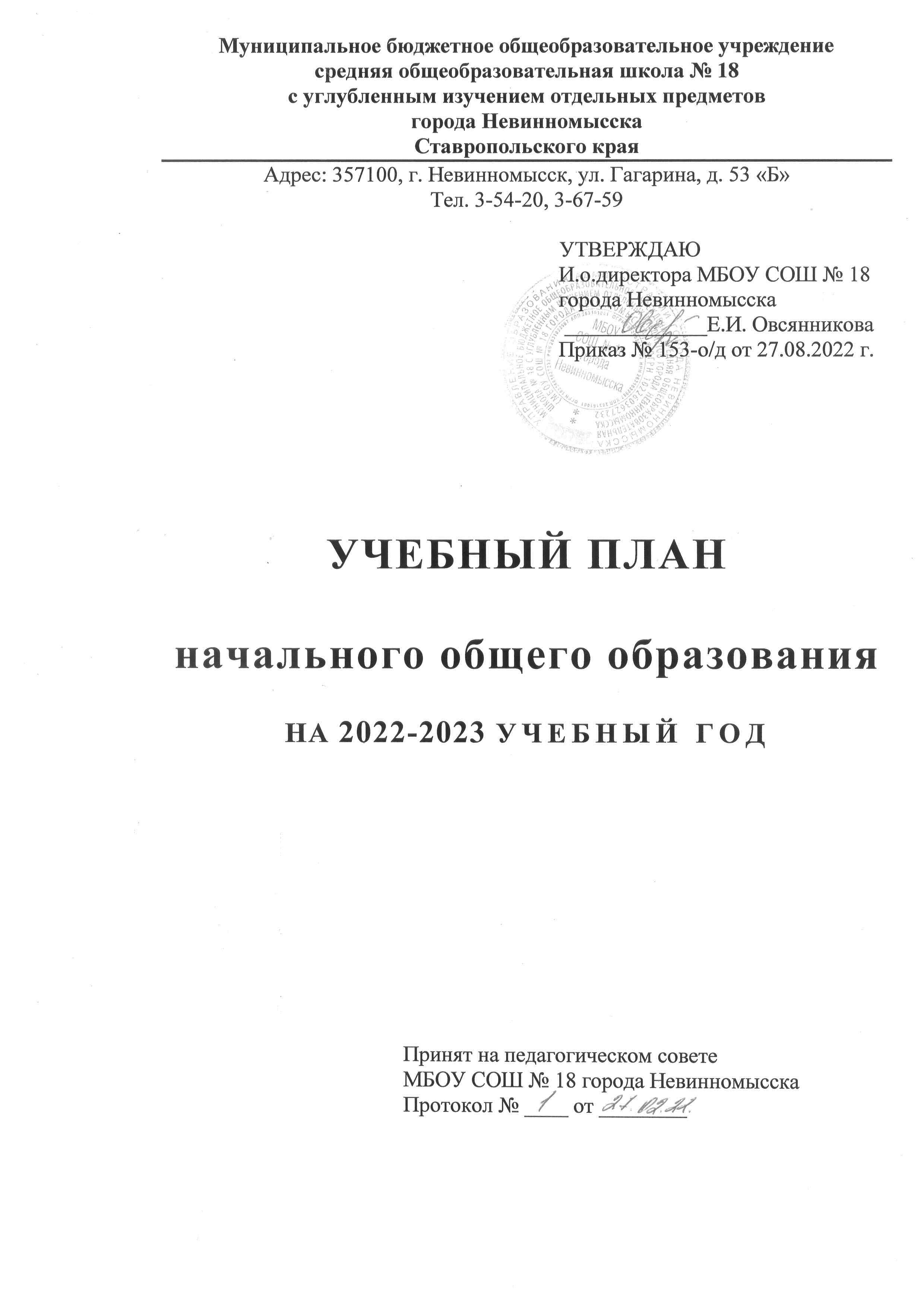 УЧЕБНЫЙ ПЛАНУЧЕБНЫЙ ПЛАНУЧЕБНЫЙ ПЛАНУЧЕБНЫЙ ПЛАНУЧЕБНЫЙ ПЛАНУЧЕБНЫЙ ПЛАНУЧЕБНЫЙ ПЛАНУЧЕБНЫЙ ПЛАНМБОУ СОШ № 18 города НевинномысскаМБОУ СОШ № 18 города НевинномысскаМБОУ СОШ № 18 города НевинномысскаМБОУ СОШ № 18 города НевинномысскаМБОУ СОШ № 18 города НевинномысскаМБОУ СОШ № 18 города НевинномысскаМБОУ СОШ № 18 города НевинномысскаМБОУ СОШ № 18 города Невинномысскана 2022 - 2023 учебный годна 2022 - 2023 учебный годна 2022 - 2023 учебный годна 2022 - 2023 учебный годна 2022 - 2023 учебный годна 2022 - 2023 учебный годна 2022 - 2023 учебный годна 2022 - 2023 учебный годклассы медицинского направленияклассы медицинского направленияклассы медицинского направленияклассы медицинского направленияклассы медицинского направленияклассы медицинского направленияклассы медицинского направленияклассы медицинского направленияПредметная областьУчебные предметыКоличество часов в неделюКоличество часов в неделюКоличество часов в неделюКоличество часов в неделюКоличество часов в неделюВсегоПредметная областьУчебные предметы5 кл.6 кл.7 кл.8 кл.9 кл.ВсегоОбязательная частьОбязательная частьОбязательная частьОбязательная частьОбязательная частьОбязательная частьОбязательная частьОбязательная частьРусский язык и литератураРусский язык5543320Русский язык и литератураЛитература3322313Иностранные языкиИностранный язык3333315Общественно-научные предметыИстория2222210Общественно-научные предметыОбществознание-11114Общественно-научные предметыГеография112116Математика и информатикаМатематика55---10Математика и информатикаАлгебра--3339Математика и информатикаГеометрия--2226Математика и информатикаВероятность и статистика---0,50,51Математика и информатикаИнформатика-11114Основы духовно-нравственной культуры народов РоссииОсновы духовно-нравственной культуры народов России1----1Естественнонаучные предметыФизика--2226Естественнонаучные предметыБиология111339Естественнонаучные предметыХимия---448ИскусствоИзобразительное искусство111--3ИскусствоМузыка111--3ТехнологияТехнология211--4Физическая культура и основы безопасности жизнедеятельностиФизическая культура3333315Физическая культура и основы безопасности жизнедеятельностиОсновы безопасности жизнедеятельности---112ИТОГОИТОГО28282931,532,5149Часть, формируемая участниками образовательных отношенийЧасть, формируемая участниками образовательных отношенийЧасть, формируемая участниками образовательных отношенийЧасть, формируемая участниками образовательных отношенийЧасть, формируемая участниками образовательных отношенийЧасть, формируемая участниками образовательных отношенийЧасть, формируемая участниками образовательных отношенийЧасть, формируемая участниками образовательных отношенийУчебные предметы, курсы, модли по выбору:Учебные предметы, курсы, модли по выбору:Учебные предметы, курсы, модли по выбору:Учебные предметы, курсы, модли по выбору:Учебные предметы, курсы, модли по выбору:Учебные предметы, курсы, модли по выбору:Учебные предметы, курсы, модли по выбору:Учебные предметы, курсы, модли по выбору:История СтавропольяИстория Ставрополья0,50,50,50,50,52,5Я и моя безопасность Я и моя безопасность 0,50,50,5--1,5Введение в химиюВведение в химию--1--1Финансовая грамотностьФинансовая грамотность111--3Практическая орфографияПрактическая орфография-0,50,5--1За страницами учебника математикиЗа страницами учебника математики-0,50,5--1Основы правовых знанийОсновы правовых знаний-----0Основы информатикиОсновы информатики1----1География СтавропольяГеография Ставрополья-1---1Решение экспериментальных задач по химииРешение экспериментальных задач по химии---112Основы медицинских знанийОсновы медицинских знаний---112Основы индивидуального проектированияОсновы индивидуального проектирования---112ИТОГОИТОГО3443,53,518Максимально допустимая недельная нагрузкаМаксимально допустимая недельная нагрузка3132333536167Учебные неделиУчебные недели3434343433169Всего часовВсего часов105410881122119011885642Рекомендуемая недельная нагрузка (при 6-ти дневной неделе) в соотвествии с действующими СанПиНРекомендуемая недельная нагрузка (при 6-ти дневной неделе) в соотвествии с действующими СанПиН3132333536167Перечень обязательных предметных областей и учебных предметов (согласно п.18.3.1 ФГОС)Перечень обязательных предметных областей и учебных предметов (согласно п.18.3.1 ФГОС)Перечень обязательных предметных областей и учебных предметов (согласно п.18.3.1 ФГОС)Перечень обязательных предметных областей и учебных предметов (согласно п.18.3.1 ФГОС)Перечень обязательных предметных областей и учебных предметов (согласно п.18.3.1 ФГОС)Перечень обязательных предметных областей и учебных предметов (согласно п.18.3.1 ФГОС)Перечень обязательных предметных областей и учебных предметов (согласно п.18.3.1 ФГОС)УЧЕБНЫЙ ПЛАНУЧЕБНЫЙ ПЛАНУЧЕБНЫЙ ПЛАНУЧЕБНЫЙ ПЛАНУЧЕБНЫЙ ПЛАНУЧЕБНЫЙ ПЛАНУЧЕБНЫЙ ПЛАНУЧЕБНЫЙ ПЛАНМБОУ СОШ № 18 города НевинномысскаМБОУ СОШ № 18 города НевинномысскаМБОУ СОШ № 18 города НевинномысскаМБОУ СОШ № 18 города НевинномысскаМБОУ СОШ № 18 города НевинномысскаМБОУ СОШ № 18 города НевинномысскаМБОУ СОШ № 18 города НевинномысскаМБОУ СОШ № 18 города Невинномысскана 2022 - 2023 учебный годна 2022 - 2023 учебный годна 2022 - 2023 учебный годна 2022 - 2023 учебный годна 2022 - 2023 учебный годна 2022 - 2023 учебный годна 2022 - 2023 учебный годна 2022 - 2023 учебный годобщеобразовательные классыобщеобразовательные классыобщеобразовательные классыобщеобразовательные классыобщеобразовательные классыобщеобразовательные классыобщеобразовательные классыобщеобразовательные классыПредметная областьУчебные предметыКоличество часов в неделюКоличество часов в неделюКоличество часов в неделюКоличество часов в неделюКоличество часов в неделюВсегоПредметная областьУчебные предметы5 кл.6 кл.7 кл.8 кл.9 кл.ВсегоОбязательная частьОбязательная частьОбязательная частьОбязательная частьОбязательная частьОбязательная частьОбязательная частьОбязательная частьРусский язык и литератураРусский язык5543320Русский язык и литератураЛитература3322313Иностранные языкиИностранный язык3333315Общественно-научные предметыИстория2222210Общественно-научные предметыОбществознание-11114Общественно-научные предметыГеография112228Математика и информатикаМатематика55---10Математика и информатикаАлгебра--3339Математика и информатикаГеометрия--2226Математика и информатикаВероятность и статистика----11Математика и информатикаИнформатика-11114Основы духовно-нравственной культуры народов РоссииОсновы духовно-нравственной культуры народов России1----1Естественнонаучные предметыФизика--2237Естественнонаучные предметыБиология111227Естественнонаучные предметыХимия---224ИскусствоИзобразительное искусство111--3ИскусствоМузыка111--3ТехнологияТехнология2111-5Физическая культура и основы безопасности жизнедеятельностиФизическая культура3333315Физическая культура и основы безопасности жизнедеятельностиОсновы безопасности жизнедеятельности---112ИТОГОИТОГО2828293032147Часть, формируемая участниками образовательных отношенийЧасть, формируемая участниками образовательных отношенийЧасть, формируемая участниками образовательных отношенийЧасть, формируемая участниками образовательных отношенийЧасть, формируемая участниками образовательных отношенийЧасть, формируемая участниками образовательных отношенийЧасть, формируемая участниками образовательных отношенийЧасть, формируемая участниками образовательных отношенийУчебные предметы, курсы, модли по выбору:Учебные предметы, курсы, модли по выбору:Учебные предметы, курсы, модли по выбору:Учебные предметы, курсы, модли по выбору:Учебные предметы, курсы, модли по выбору:Учебные предметы, курсы, модли по выбору:Учебные предметы, курсы, модли по выбору:Учебные предметы, курсы, модли по выбору:История СтавропольяИстория Ставрополья0,50,50,510,53Я и моя безопасность Я и моя безопасность 0,50,50,5--1,5Введение в химиюВведение в химию--1--1Финансовая грамотностьФинансовая грамотность111115Практическая орфографияПрактическая орфография-0,50,5113За страницами учебника математикиЗа страницами учебника математики-0,50,5113Основы правовых знанийОсновы правовых знаний---10,51,5Основы информатикиОсновы информатики1----1География СтавропольяГеография Ставрополья-1---20ИТОГОИТОГО3445420Максимально допустимая недельная нагрузкаМаксимально допустимая недельная нагрузка3132333536167Учебные неделиУчебные недели3434343433169Всего часовВсего часов105410881122119011885642Рекомендуемая недельная нагрузка (при 6-ти дневной неделе) в соотвествии с действующими СанПиНРекомендуемая недельная нагрузка (при 6-ти дневной неделе) в соотвествии с действующими СанПиН3132333536167Перечень обязательных предметных областей и учебных предметов (согласно п.18.3.1 ФГОС)Перечень обязательных предметных областей и учебных предметов (согласно п.18.3.1 ФГОС)Перечень обязательных предметных областей и учебных предметов (согласно п.18.3.1 ФГОС)Перечень обязательных предметных областей и учебных предметов (согласно п.18.3.1 ФГОС)Перечень обязательных предметных областей и учебных предметов (согласно п.18.3.1 ФГОС)Перечень обязательных предметных областей и учебных предметов (согласно п.18.3.1 ФГОС)Перечень обязательных предметных областей и учебных предметов (согласно п.18.3.1 ФГОС)УЧЕБНЫЙ ПЛАНУЧЕБНЫЙ ПЛАНУЧЕБНЫЙ ПЛАНУЧЕБНЫЙ ПЛАНУЧЕБНЫЙ ПЛАНУЧЕБНЫЙ ПЛАНУЧЕБНЫЙ ПЛАНУЧЕБНЫЙ ПЛАНМБОУ СОШ № 18 города НевинномысскаМБОУ СОШ № 18 города НевинномысскаМБОУ СОШ № 18 города НевинномысскаМБОУ СОШ № 18 города НевинномысскаМБОУ СОШ № 18 города НевинномысскаМБОУ СОШ № 18 города НевинномысскаМБОУ СОШ № 18 города НевинномысскаМБОУ СОШ № 18 города Невинномысскана 2022 - 2023 учебный годна 2022 - 2023 учебный годна 2022 - 2023 учебный годна 2022 - 2023 учебный годна 2022 - 2023 учебный годна 2022 - 2023 учебный годна 2022 - 2023 учебный годна 2022 - 2023 учебный годклассы химико-биологического направленияклассы химико-биологического направленияклассы химико-биологического направленияклассы химико-биологического направленияклассы химико-биологического направленияклассы химико-биологического направленияклассы химико-биологического направленияклассы химико-биологического направленияПредметная областьУчебные предметыКоличество часов в неделюКоличество часов в неделюКоличество часов в неделюКоличество часов в неделюКоличество часов в неделюВсегоПредметная областьУчебные предметы5 кл.6 кл.7 кл.8 кл.9 кл.ВсегоОбязательная частьОбязательная частьОбязательная частьОбязательная частьОбязательная частьОбязательная частьОбязательная частьОбязательная частьРусский язык и литератураРусский язык5543320Русский язык и литератураЛитература3322313Иностранные языкиИностранный язык3333315Общественно-научные предметыИстория2222210Общественно-научные предметыОбществознание-11114Общественно-научные предметыГеография112116Математика и информатикаМатематика55---10Математика и информатикаАлгебра--3339Математика и информатикаГеометрия--2226Математика и информатикаВероятность и статистика---0,50,51Математика и информатикаИнформатика-11114Основы духовно-нравственной культуры народов РоссииОсновы духовно-нравственной культуры народов России1----1Естественнонаучные предметыФизика--2226Естественнонаучные предметыБиология111339Естественнонаучные предметыХимия---448ИскусствоИзобразительное искусство111--3ИскусствоМузыка111--3ТехнологияТехнология211--4Физическая культура и основы безопасности жизнедеятельностиФизическая культура3333315Физическая культура и основы безопасности жизнедеятельностиОсновы безопасности жизнедеятельности---112ИТОГОИТОГО28282931,532,5149Часть, формируемая участниками образовательных отношенийЧасть, формируемая участниками образовательных отношенийЧасть, формируемая участниками образовательных отношенийЧасть, формируемая участниками образовательных отношенийЧасть, формируемая участниками образовательных отношенийЧасть, формируемая участниками образовательных отношенийЧасть, формируемая участниками образовательных отношенийЧасть, формируемая участниками образовательных отношенийУчебные предметы, курсы, модли по выбору:Учебные предметы, курсы, модли по выбору:Учебные предметы, курсы, модли по выбору:Учебные предметы, курсы, модли по выбору:Учебные предметы, курсы, модли по выбору:Учебные предметы, курсы, модли по выбору:Учебные предметы, курсы, модли по выбору:Учебные предметы, курсы, модли по выбору:История СтавропольяИстория Ставрополья0,50,50,50,50,52,5Я и моя безопасность Я и моя безопасность 0,50,50,5--1,5Введение в химиюВведение в химию--1--1Финансовая грамотностьФинансовая грамотность1110,514,5Практическая орфографияПрактическая орфография-0,50,5--1За страницами учебника математикиЗа страницами учебника математики-0,50,5--1Основы правовых знанийОсновы правовых знаний-----0Основы информатикиОсновы информатики1----1География СтавропольяГеография Ставрополья-1---1Решение экспериментальных задач по химииРешение экспериментальных задач по химии---112Человек и биосфераЧеловек и биосфера---112ЭкологияЭкология---0,5-0,5ИТОГОИТОГО3443,53,518Максимально допустимая недельная нагрузкаМаксимально допустимая недельная нагрузка3132333536167Учебные неделиУчебные недели3434343433169Всего часовВсего часов105410881122119011885642Рекомендуемая недельная нагрузка (при 6-ти дневной неделе) в соотвествии с действующими СанПиНРекомендуемая недельная нагрузка (при 6-ти дневной неделе) в соотвествии с действующими СанПиН3132333536167Перечень обязательных предметных областей и учебных предметов (согласно п.18.3.1 ФГОС)Перечень обязательных предметных областей и учебных предметов (согласно п.18.3.1 ФГОС)Перечень обязательных предметных областей и учебных предметов (согласно п.18.3.1 ФГОС)Перечень обязательных предметных областей и учебных предметов (согласно п.18.3.1 ФГОС)Перечень обязательных предметных областей и учебных предметов (согласно п.18.3.1 ФГОС)Перечень обязательных предметных областей и учебных предметов (согласно п.18.3.1 ФГОС)Перечень обязательных предметных областей и учебных предметов (согласно п.18.3.1 ФГОС)УЧЕБНЫЙ ПЛАНУЧЕБНЫЙ ПЛАНУЧЕБНЫЙ ПЛАНУЧЕБНЫЙ ПЛАНУЧЕБНЫЙ ПЛАНУЧЕБНЫЙ ПЛАНУЧЕБНЫЙ ПЛАНУЧЕБНЫЙ ПЛАНМБОУ СОШ № 18 города НевинномысскаМБОУ СОШ № 18 города НевинномысскаМБОУ СОШ № 18 города НевинномысскаМБОУ СОШ № 18 города НевинномысскаМБОУ СОШ № 18 города НевинномысскаМБОУ СОШ № 18 города НевинномысскаМБОУ СОШ № 18 города НевинномысскаМБОУ СОШ № 18 города Невинномысскана 2022 - 2023 учебный годна 2022 - 2023 учебный годна 2022 - 2023 учебный годна 2022 - 2023 учебный годна 2022 - 2023 учебный годна 2022 - 2023 учебный годна 2022 - 2023 учебный годна 2022 - 2023 учебный годклассы физико-математического направленияклассы физико-математического направленияклассы физико-математического направленияклассы физико-математического направленияклассы физико-математического направленияклассы физико-математического направленияклассы физико-математического направленияклассы физико-математического направленияПредметная областьУчебные предметыКоличество часов в неделюКоличество часов в неделюКоличество часов в неделюКоличество часов в неделюКоличество часов в неделюВсегоПредметная областьУчебные предметы5 кл.6 кл.7 кл.8 кл.9 кл.ВсегоОбязательная частьОбязательная частьОбязательная частьОбязательная частьОбязательная частьОбязательная частьОбязательная частьОбязательная частьРусский язык и литератураРусский язык5543320Русский язык и литератураЛитература3322313Иностранные языкиИностранный язык3333315Общественно-научные предметыИстория2222210Общественно-научные предметыОбществознание-11114Общественно-научные предметыГеография112116Математика и информатикаМатематика55---10Математика и информатикаАлгебра--34512Математика и информатикаГеометрия--2226Математика и информатикаВероятность и статистика---112Математика и информатикаИнформатика-11226Основы духовно-нравственной культуры народов РоссииОсновы духовно-нравственной культуры народов России1----1Естественнонаучные предметыФизика--2338Естественнонаучные предметыБиология111115Естественнонаучные предметыХимия---213ИскусствоИзобразительное искусство111--3ИскусствоМузыка111--3ТехнологияТехнология211--4Физическая культура и основы безопасности жизнедеятельностиФизическая культура3333315Физическая культура и основы безопасности жизнедеятельностиОсновы безопасности жизнедеятельности---112ИТОГОИТОГО2828293132148Часть, формируемая участниками образовательных отношенийЧасть, формируемая участниками образовательных отношенийЧасть, формируемая участниками образовательных отношенийЧасть, формируемая участниками образовательных отношенийЧасть, формируемая участниками образовательных отношенийЧасть, формируемая участниками образовательных отношенийЧасть, формируемая участниками образовательных отношенийЧасть, формируемая участниками образовательных отношенийУчебные предметы, курсы, модли по выбору:Учебные предметы, курсы, модли по выбору:Учебные предметы, курсы, модли по выбору:Учебные предметы, курсы, модли по выбору:Учебные предметы, курсы, модли по выбору:Учебные предметы, курсы, модли по выбору:Учебные предметы, курсы, модли по выбору:Учебные предметы, курсы, модли по выбору:История СтавропольяИстория Ставрополья0,50,50,5113,5Я и моя безопасность Я и моя безопасность 0,50,50,5--1,5Введение в химиюВведение в химию--1--1Финансовая грамотностьФинансовая грамотность111115Практическая орфографияПрактическая орфография-0,50,5113За страницами учебника математикиЗа страницами учебника математики-0,50,5113Основы правовых знанийОсновы правовых знаний-----0Основы информатикиОсновы информатики1----1География СтавропольяГеография Ставрополья-1---1ИТОГОИТОГО3444419Максимально допустимая недельная нагрузкаМаксимально допустимая недельная нагрузка3132333536167Учебные неделиУчебные недели3434343433169Всего часовВсего часов105410881122119011885642Рекомендуемая недельная нагрузка (при 6-ти дневной неделе) в соотвествии с действующими СанПиНРекомендуемая недельная нагрузка (при 6-ти дневной неделе) в соотвествии с действующими СанПиН3132333536167Перечень обязательных предметных областей и учебных предметов (согласно п.18.3.1 ФГОС)Перечень обязательных предметных областей и учебных предметов (согласно п.18.3.1 ФГОС)Перечень обязательных предметных областей и учебных предметов (согласно п.18.3.1 ФГОС)Перечень обязательных предметных областей и учебных предметов (согласно п.18.3.1 ФГОС)Перечень обязательных предметных областей и учебных предметов (согласно п.18.3.1 ФГОС)Перечень обязательных предметных областей и учебных предметов (согласно п.18.3.1 ФГОС)Перечень обязательных предметных областей и учебных предметов (согласно п.18.3.1 ФГОС)УЧЕБНЫЙ ПЛАНУЧЕБНЫЙ ПЛАНУЧЕБНЫЙ ПЛАНУЧЕБНЫЙ ПЛАНУЧЕБНЫЙ ПЛАНУЧЕБНЫЙ ПЛАНУЧЕБНЫЙ ПЛАНУЧЕБНЫЙ ПЛАНМБОУ СОШ № 18 города НевинномысскаМБОУ СОШ № 18 города НевинномысскаМБОУ СОШ № 18 города НевинномысскаМБОУ СОШ № 18 города НевинномысскаМБОУ СОШ № 18 города НевинномысскаМБОУ СОШ № 18 города НевинномысскаМБОУ СОШ № 18 города НевинномысскаМБОУ СОШ № 18 города Невинномысскана 2022 - 2023 учебный годна 2022 - 2023 учебный годна 2022 - 2023 учебный годна 2022 - 2023 учебный годна 2022 - 2023 учебный годна 2022 - 2023 учебный годна 2022 - 2023 учебный годна 2022 - 2023 учебный годкадетские классыкадетские классыкадетские классыкадетские классыкадетские классыкадетские классыкадетские классыкадетские классыПредметная областьУчебные предметыКоличество часов в неделюКоличество часов в неделюКоличество часов в неделюКоличество часов в неделюКоличество часов в неделюВсегоПредметная областьУчебные предметы5 кл.6 кл.7 кл.8 кл.9 кл.ВсегоОбязательная частьОбязательная частьОбязательная частьОбязательная частьОбязательная частьОбязательная частьОбязательная частьОбязательная частьРусский язык и литератураРусский язык5544422Русский язык и литератураЛитература3322313Иностранные языкиИностранный язык3333315Общественно-научные предметыИстория2222210Общественно-научные предметыОбществознание-11114Общественно-научные предметыГеография112116Математика и информатикаМатематика55---10Математика и информатикаАлгебра--34411Математика и информатикаГеометрия--2226Математика и информатикаВероятность и статистика---112Математика и информатикаИнформатика-11226Основы духовно-нравственной культуры народов РоссииОсновы духовно-нравственной культуры народов России1----1Естественнонаучные предметыФизика--2226Естественнонаучные предметыБиология111227Естественнонаучные предметыХимия---112ИскусствоИзобразительное искусство111--3ИскусствоМузыка111--3ТехнологияТехнология211--4Физическая культура и основы безопасности жизнедеятельностиФизическая культура3333315Физическая культура и основы безопасности жизнедеятельностиОсновы безопасности жизнедеятельности---112ИТОГОИТОГО2828293132148Часть, формируемая участниками образовательных отношенийЧасть, формируемая участниками образовательных отношенийЧасть, формируемая участниками образовательных отношенийЧасть, формируемая участниками образовательных отношенийЧасть, формируемая участниками образовательных отношенийЧасть, формируемая участниками образовательных отношенийЧасть, формируемая участниками образовательных отношенийЧасть, формируемая участниками образовательных отношенийУчебные предметы, курсы, модли по выбору:Учебные предметы, курсы, модли по выбору:Учебные предметы, курсы, модли по выбору:Учебные предметы, курсы, модли по выбору:Учебные предметы, курсы, модли по выбору:Учебные предметы, курсы, модли по выбору:Учебные предметы, курсы, модли по выбору:Учебные предметы, курсы, модли по выбору:История СтавропольяИстория Ставрополья0,50,50,50,50,52,5Я и моя безопасность Я и моя безопасность 0,50,50,50,50,52,5Введение в химиюВведение в химию--1--1Основы военной службыОсновы военной службы0,510,5114Огневая подготовкаОгневая подготовка-10,5113,5Строевая подготовкаСтроевая подготовка0,511114,5Основы информатикиОсновы информатики1ИТОГОИТОГО3444419Максимально допустимая недельная нагрузкаМаксимально допустимая недельная нагрузка3132333536167Учебные неделиУчебные недели3434343433169Всего часовВсего часов105410881122119011885642Рекомендуемая недельная нагрузка (при 6-ти дневной неделе) в соотвествии с действующими СанПиНРекомендуемая недельная нагрузка (при 6-ти дневной неделе) в соотвествии с действующими СанПиН3132333536167Перечень обязательных предметных областей и учебных предметов (согласно п.18.3.1 ФГОС)Перечень обязательных предметных областей и учебных предметов (согласно п.18.3.1 ФГОС)Перечень обязательных предметных областей и учебных предметов (согласно п.18.3.1 ФГОС)Перечень обязательных предметных областей и учебных предметов (согласно п.18.3.1 ФГОС)Перечень обязательных предметных областей и учебных предметов (согласно п.18.3.1 ФГОС)Перечень обязательных предметных областей и учебных предметов (согласно п.18.3.1 ФГОС)Перечень обязательных предметных областей и учебных предметов (согласно п.18.3.1 ФГОС)УЧЕБНЫЙ ПЛАНУЧЕБНЫЙ ПЛАНУЧЕБНЫЙ ПЛАНУЧЕБНЫЙ ПЛАНУЧЕБНЫЙ ПЛАНУЧЕБНЫЙ ПЛАНУЧЕБНЫЙ ПЛАНУЧЕБНЫЙ ПЛАНМБОУ СОШ № 18 города НевинномысскаМБОУ СОШ № 18 города НевинномысскаМБОУ СОШ № 18 города НевинномысскаМБОУ СОШ № 18 города НевинномысскаМБОУ СОШ № 18 города НевинномысскаМБОУ СОШ № 18 города НевинномысскаМБОУ СОШ № 18 города НевинномысскаМБОУ СОШ № 18 города Невинномысскана 2022 - 2023 учебный годна 2022 - 2023 учебный годна 2022 - 2023 учебный годна 2022 - 2023 учебный годна 2022 - 2023 учебный годна 2022 - 2023 учебный годна 2022 - 2023 учебный годна 2022 - 2023 учебный годклассы гуманитарного направленияклассы гуманитарного направленияклассы гуманитарного направленияклассы гуманитарного направленияклассы гуманитарного направленияклассы гуманитарного направленияклассы гуманитарного направленияклассы гуманитарного направленияПредметная областьУчебные предметыКоличество часов в неделюКоличество часов в неделюКоличество часов в неделюКоличество часов в неделюКоличество часов в неделюВсегоПредметная областьУчебные предметы5 кл.6 кл.7 кл.8 кл.9 кл.ВсегоОбязательная частьОбязательная частьОбязательная частьОбязательная частьОбязательная частьОбязательная частьОбязательная частьОбязательная частьРусский язык и литератураРусский язык5544422Русский язык и литератураЛитература3323415Иностранные языкиИностранный язык3333315Общественно-научные предметыИстория2223312Общественно-научные предметыОбществознание-11226Общественно-научные предметыГеография112116Математика и информатикаМатематика55---10Математика и информатикаАлгебра--3339Математика и информатикаГеометрия--2226Математика и информатикаВероятность и статистика----11Математика и информатикаИнформатика-11114Основы духовно-нравственной культуры народов РоссииОсновы духовно-нравственной культуры народов России1----1Естественнонаучные предметыФизика--2226Естественнонаучные предметыБиология111115Естественнонаучные предметыХимия---112ИскусствоИзобразительное искусство111--3ИскусствоМузыка111--3ТехнологияТехнология211--4Физическая культура и основы безопасности жизнедеятельностиФизическая культура3333315Физическая культура и основы безопасности жизнедеятельностиОсновы безопасности жизнедеятельности---112ИТОГОИТОГО2828293032147Часть, формируемая участниками образовательных отношенийЧасть, формируемая участниками образовательных отношенийЧасть, формируемая участниками образовательных отношенийЧасть, формируемая участниками образовательных отношенийЧасть, формируемая участниками образовательных отношенийЧасть, формируемая участниками образовательных отношенийЧасть, формируемая участниками образовательных отношенийЧасть, формируемая участниками образовательных отношенийУчебные предметы, курсы, модли по выбору:Учебные предметы, курсы, модли по выбору:Учебные предметы, курсы, модли по выбору:Учебные предметы, курсы, модли по выбору:Учебные предметы, курсы, модли по выбору:Учебные предметы, курсы, модли по выбору:Учебные предметы, курсы, модли по выбору:Учебные предметы, курсы, модли по выбору:История СтавропольяИстория Ставрополья0,50,50,50,50,52,5Я и моя безопасность Я и моя безопасность 0,50,50,5--1,5Введение в химиюВведение в химию--1--1Финансовая грамотностьФинансовая грамотность1110,514,5Практическая орфографияПрактическая орфография-0,50,5113За страницами учебника математикиЗа страницами учебника математики-0,50,5--1Основы правовых знанийОсновы правовых знаний---112Основы информатикиОсновы информатики1----1География СтавропольяГеография Ставрополья-1-1-2РиторикаРиторика---10,51,5ИТОГОИТОГО3445420Максимально допустимая недельная нагрузкаМаксимально допустимая недельная нагрузка3132333536167Учебные неделиУчебные недели3434343433169Всего часовВсего часов105410881122119011885642Рекомендуемая недельная нагрузка (при 6-ти дневной неделе) в соотвествии с действующими СанПиНРекомендуемая недельная нагрузка (при 6-ти дневной неделе) в соотвествии с действующими СанПиН3132333536167Перечень обязательных предметных областей и учебных предметов (согласно п.18.3.1 ФГОС)Перечень обязательных предметных областей и учебных предметов (согласно п.18.3.1 ФГОС)Перечень обязательных предметных областей и учебных предметов (согласно п.18.3.1 ФГОС)Перечень обязательных предметных областей и учебных предметов (согласно п.18.3.1 ФГОС)Перечень обязательных предметных областей и учебных предметов (согласно п.18.3.1 ФГОС)Перечень обязательных предметных областей и учебных предметов (согласно п.18.3.1 ФГОС)Перечень обязательных предметных областей и учебных предметов (согласно п.18.3.1 ФГОС)УЧЕБНЫЙ ПЛАНУЧЕБНЫЙ ПЛАНУЧЕБНЫЙ ПЛАНУЧЕБНЫЙ ПЛАНУЧЕБНЫЙ ПЛАНУЧЕБНЫЙ ПЛАНУЧЕБНЫЙ ПЛАНУЧЕБНЫЙ ПЛАНМБОУ СОШ № 18 города НевинномысскаМБОУ СОШ № 18 города НевинномысскаМБОУ СОШ № 18 города НевинномысскаМБОУ СОШ № 18 города НевинномысскаМБОУ СОШ № 18 города НевинномысскаМБОУ СОШ № 18 города НевинномысскаМБОУ СОШ № 18 города НевинномысскаМБОУ СОШ № 18 города Невинномысскана 2022 - 2023 учебный годна 2022 - 2023 учебный годна 2022 - 2023 учебный годна 2022 - 2023 учебный годна 2022 - 2023 учебный годна 2022 - 2023 учебный годна 2022 - 2023 учебный годна 2022 - 2023 учебный годклассы психолого-педагогического направленияклассы психолого-педагогического направленияклассы психолого-педагогического направленияклассы психолого-педагогического направленияклассы психолого-педагогического направленияклассы психолого-педагогического направленияклассы психолого-педагогического направленияклассы психолого-педагогического направленияПредметная областьУчебные предметыКоличество часов в неделюКоличество часов в неделюКоличество часов в неделюКоличество часов в неделюКоличество часов в неделюВсегоПредметная областьУчебные предметы5 кл.6 кл.7 кл.8 кл.9 кл.ВсегоОбязательная частьОбязательная частьОбязательная частьОбязательная частьОбязательная частьОбязательная частьОбязательная частьОбязательная частьРусский язык и литератураРусский язык5544422Русский язык и литератураЛитература3323415Иностранные языкиИностранный язык3333315Общественно-научные предметыИстория2223312Общественно-научные предметыОбществознание-11226Общественно-научные предметыГеография112116Математика и информатикаМатематика55---10Математика и информатикаАлгебра--3339Математика и информатикаГеометрия--2226Математика и информатикаВероятность и статистика----11Математика и информатикаИнформатика-11114Основы духовно-нравственной культуры народов РоссииОсновы духовно-нравственной культуры народов России1----1Естественнонаучные предметыФизика--2226Естественнонаучные предметыБиология111115Естественнонаучные предметыХимия---112ИскусствоИзобразительное искусство111--3ИскусствоМузыка111--3ТехнологияТехнология211--4Физическая культура и основы безопасности жизнедеятельностиФизическая культура3333315Физическая культура и основы безопасности жизнедеятельностиОсновы безопасности жизнедеятельности---112ИТОГОИТОГО2828293032147Часть, формируемая участниками образовательных отношенийЧасть, формируемая участниками образовательных отношенийЧасть, формируемая участниками образовательных отношенийЧасть, формируемая участниками образовательных отношенийЧасть, формируемая участниками образовательных отношенийЧасть, формируемая участниками образовательных отношенийЧасть, формируемая участниками образовательных отношенийЧасть, формируемая участниками образовательных отношенийУчебные предметы, курсы, модли по выбору:Учебные предметы, курсы, модли по выбору:Учебные предметы, курсы, модли по выбору:Учебные предметы, курсы, модли по выбору:Учебные предметы, курсы, модли по выбору:Учебные предметы, курсы, модли по выбору:Учебные предметы, курсы, модли по выбору:Учебные предметы, курсы, модли по выбору:История СтавропольяИстория Ставрополья0,50,50,50,50,52,5Я и моя безопасность Я и моя безопасность 0,50,50,5--1,5Введение в химиюВведение в химию--1--1Финансовая грамотностьФинансовая грамотность111--3Практическая орфографияПрактическая орфография-0,50,5113За страницами учебника математикиЗа страницами учебника математики-0,50,5--1Введение в психологиюВведение в психологию---112Основы информатикиОсновы информатики1----1География СтавропольяГеография Ставрополья-1---1Введение в педагогикуВведение в педагогику---10,51,5Возрастная физиологияВозрастная физиология---0,50,51РиторикаРиторика---10,51,5ИТОГОИТОГО3445420Максимально допустимая недельная нагрузкаМаксимально допустимая недельная нагрузка3132333536167Учебные неделиУчебные недели3434343433169Всего часовВсего часов105410881122119011885642Рекомендуемая недельная нагрузка (при 6-ти дневной неделе) в соотвествии с действующими СанПиНРекомендуемая недельная нагрузка (при 6-ти дневной неделе) в соотвествии с действующими СанПиН3132333536167Перечень обязательных предметных областей и учебных предметов (согласно п.18.3.1 ФГОС)Перечень обязательных предметных областей и учебных предметов (согласно п.18.3.1 ФГОС)Перечень обязательных предметных областей и учебных предметов (согласно п.18.3.1 ФГОС)Перечень обязательных предметных областей и учебных предметов (согласно п.18.3.1 ФГОС)Перечень обязательных предметных областей и учебных предметов (согласно п.18.3.1 ФГОС)Перечень обязательных предметных областей и учебных предметов (согласно п.18.3.1 ФГОС)Перечень обязательных предметных областей и учебных предметов (согласно п.18.3.1 ФГОС)УЧЕБНЫЙ ПЛАНУЧЕБНЫЙ ПЛАНУЧЕБНЫЙ ПЛАНУЧЕБНЫЙ ПЛАНУЧЕБНЫЙ ПЛАНУЧЕБНЫЙ ПЛАНУЧЕБНЫЙ ПЛАНУЧЕБНЫЙ ПЛАНМБОУ СОШ № 18 города НевинномысскаМБОУ СОШ № 18 города НевинномысскаМБОУ СОШ № 18 города НевинномысскаМБОУ СОШ № 18 города НевинномысскаМБОУ СОШ № 18 города НевинномысскаМБОУ СОШ № 18 города НевинномысскаМБОУ СОШ № 18 города НевинномысскаМБОУ СОШ № 18 города Невинномысскана 2022 - 2023 учебный годна 2022 - 2023 учебный годна 2022 - 2023 учебный годна 2022 - 2023 учебный годна 2022 - 2023 учебный годна 2022 - 2023 учебный годна 2022 - 2023 учебный годна 2022 - 2023 учебный годклассы гуманитарного (лингвистического) направленияклассы гуманитарного (лингвистического) направленияклассы гуманитарного (лингвистического) направленияклассы гуманитарного (лингвистического) направленияклассы гуманитарного (лингвистического) направленияклассы гуманитарного (лингвистического) направленияклассы гуманитарного (лингвистического) направленияклассы гуманитарного (лингвистического) направленияПредметная областьУчебные предметыКоличество часов в неделюКоличество часов в неделюКоличество часов в неделюКоличество часов в неделюКоличество часов в неделюВсегоПредметная областьУчебные предметы5 кл.6 кл.7 кл.8 кл.9 кл.ВсегоОбязательная частьОбязательная частьОбязательная частьОбязательная частьОбязательная частьОбязательная частьОбязательная частьОбязательная частьРусский язык и литератураРусский язык5543320Русский язык и литератураЛитература3322313Иностранные языкиИностранный язык3333315Общественно-научные предметыИстория2223312Общественно-научные предметыОбществознание-11226Общественно-научные предметыГеография112116Математика и информатикаМатематика55---10Математика и информатикаАлгебра--3339Математика и информатикаГеометрия--2226Математика и информатикаВероятность и статистика---0,50,51Математика и информатикаИнформатика-11114Основы духовно-нравственной культуры народов РоссииОсновы духовно-нравственной культуры народов России1----1Естественнонаучные предметыФизика--2226Естественнонаучные предметыБиология111115Естественнонаучные предметыХимия---112ИскусствоИзобразительное искусство111--3ИскусствоМузыка111--3ТехнологияТехнология211--4Физическая культура и основы безопасности жизнедеятельностиФизическая культура3333315Физическая культура и основы безопасности жизнедеятельностиОсновы безопасности жизнедеятельности---112ИТОГОИТОГО28282928,529,5143Часть, формируемая участниками образовательных отношенийЧасть, формируемая участниками образовательных отношенийЧасть, формируемая участниками образовательных отношенийЧасть, формируемая участниками образовательных отношенийЧасть, формируемая участниками образовательных отношенийЧасть, формируемая участниками образовательных отношенийЧасть, формируемая участниками образовательных отношенийЧасть, формируемая участниками образовательных отношенийУчебные предметы, курсы, модли по выбору:Учебные предметы, курсы, модли по выбору:Учебные предметы, курсы, модли по выбору:Учебные предметы, курсы, модли по выбору:Учебные предметы, курсы, модли по выбору:Учебные предметы, курсы, модли по выбору:Учебные предметы, курсы, модли по выбору:Учебные предметы, курсы, модли по выбору:История СтавропольяИстория Ставрополья0,50,50,50,50,52,5Я и моя безопасность Я и моя безопасность 0,50,50,5--1,5Введение в химиюВведение в химию--1--1Финансовая грамотностьФинансовая грамотность111115Практическая орфографияПрактическая орфография-0,50,5--1За страницами учебника математикиЗа страницами учебника математики-0,50,5--1Основы правовых знанийОсновы правовых знаний---112Основы информатикиОсновы информатики1----1География СтавропольяГеография Ставрополья-1---1Исторические события в лицахИсторические события в лицах---112Практическое обществознаниеПрактическое обществознание---112СтрановедениеСтрановедение---224ИТОГОИТОГО3446,56,524Максимально допустимая недельная нагрузкаМаксимально допустимая недельная нагрузка3132333536167Учебные неделиУчебные недели3434343433169Всего часовВсего часов105410881122119011885642Рекомендуемая недельная нагрузка (при 6-ти дневной неделе) в соотвествии с действующими СанПиНРекомендуемая недельная нагрузка (при 6-ти дневной неделе) в соотвествии с действующими СанПиН3132333536167Перечень обязательных предметных областей и учебных предметов (согласно п.18.3.1 ФГОС)Перечень обязательных предметных областей и учебных предметов (согласно п.18.3.1 ФГОС)Перечень обязательных предметных областей и учебных предметов (согласно п.18.3.1 ФГОС)Перечень обязательных предметных областей и учебных предметов (согласно п.18.3.1 ФГОС)Перечень обязательных предметных областей и учебных предметов (согласно п.18.3.1 ФГОС)Перечень обязательных предметных областей и учебных предметов (согласно п.18.3.1 ФГОС)Перечень обязательных предметных областей и учебных предметов (согласно п.18.3.1 ФГОС)